Рекомендации по работе с презентацией тематического занятия  «Город-герой Керчь»для обучающихся 8-11 классовЦель: формирование ценностного отношения к событиям Великой Отечественной войны, осмысление обучающимися опыта героической защиты Родины. Задачи:воспитание у обучающихся благодарной памяти о людях, победивших фашизм; чувства гордости за свою страну;формирование личностного отношения обучающихся к проявлениям героизма и самопожертвования во имя Родины;формирование гуманистических качеств личности;развитие умения аргументированно высказывать свою точку зрения.Методический материал носит рекомендательный характер. Учитель, принимая во внимание особенности каждого класса, может варьировать задания, их количество, менять этапы урока.СлайдКомментарий для учителя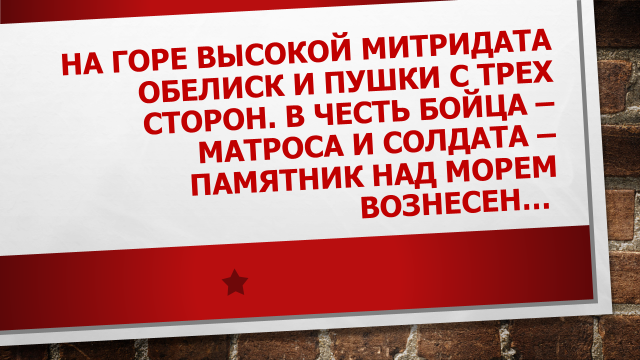 Задание 1Прочитайте отрывок стихотворения «Керчь» поэта Николая Ушакова.О каком городе пойдет речь на тематическом занятии?Какие события отражены в отрывке стихотворения?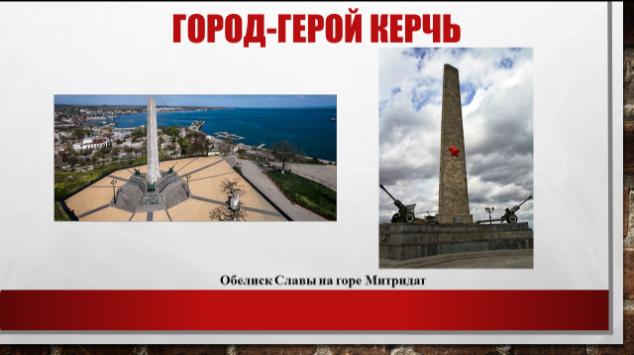 Задание 2 Посмотрите видеофрагмент. Рассмотрите фото на слайде, изучите текст Указа и выполните задание.Как вы считаете, почему памятный знак был воздвигнут в городе Керчи уже в 1944 году?Объясните, почему для установления памятного знака была выбрана гора Митридат?Используя изображения на слайде и материалы видеофрагмента, опишите обелиск Славы на горе Митридат.Согласно тексту Указа, перечислите основания для присвоения Керчи звания «Город-Герой». Какие награды были вручены городу?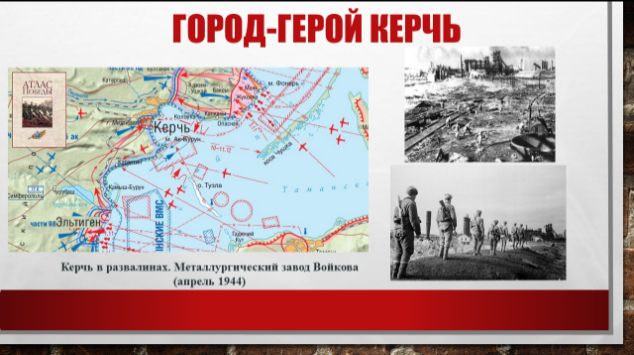 Задание 3Ознакомьтесь с материалами официального сайта «Великая Победа 1941-1945гг.».Проанализируйте исторический документ, выполните задания. Что общего в этих документальных фрагментах? Охарактеризуйте положение, в котором оказался город Керчь в 1941 году?Используя фрагмент архивного документа, заполните таблицу. Прокомментируйте статистические данные.Оцените масштаб разрушений города Керчи к 1943-1944 гг.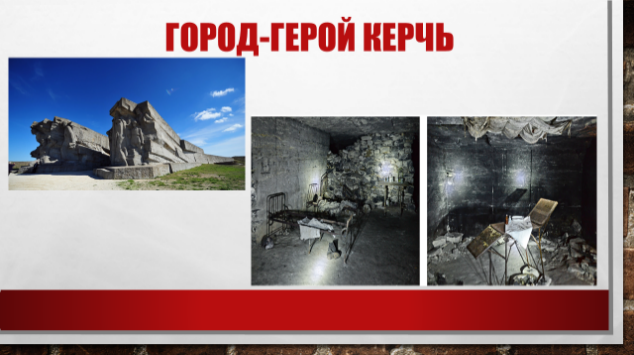 Задание 4 Прочитайте фрагменты из воспоминаний жителей, защитников города Керчи и выполните задания.Что общего во всех представленных фрагментах?Какое значение имело сопротивление подземного гарнизона в Аджимушкайских каменоломнях для Керчи, Крыма и СССР в 1942 году?С какими трудностями и лишениями столкнулись защитники подземного гарнизона?Составьте рассказ по теме «Один день из жизни Аджимушкайского подземного гарнизона».Прочитайте фрагмент повести Алексея Каплера «Двое из двадцати миллионов» и выполните задание.Сравните описание жизни и борьбы подземного гарнизона в повести Алексея Каплера «Двое из двадцати миллионов» с воспоминаниями защитников каменоломен.Подумайте, что помогало защитникам легендарного гарнизона жить и бороться?*8. Используя материалы официального сайта «Герои: люди и города» и фрагменты воспоминаний, приведите примеры мужества и стойкости легендарного подземного гарнизона.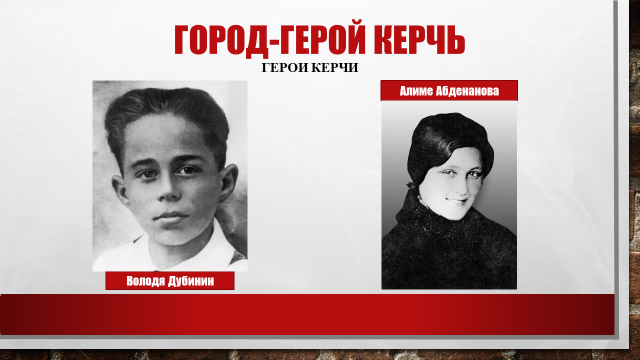 Задание 5 Рассмотрите фото на слайде, изучите материалы рабочего листа, выполните задание.Оцените вклад юных героев в Победу над фашистской Германией.Изучите материалы сайта «Крым политический» и объясните, о чем говорит тот факт, что в 2014 году Президент Российской Федерации Владимир Владимирович Путин присвоил Алиме Абденановой звание Героя Российской Федерации?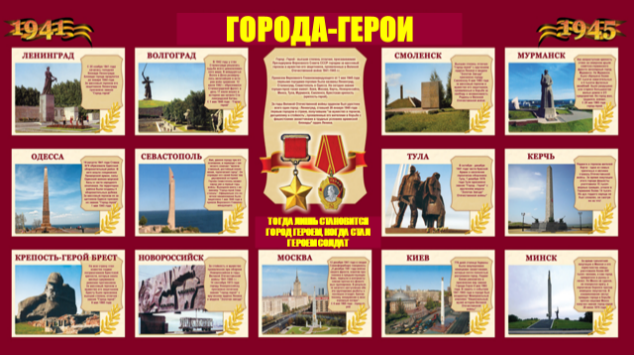 Задание 6 Прочитайте фрагмент текста песни «Золотая Керчь» и выполните задание.О чем важном говорят авторы песни всем послевоенным поколениям?Прокомментируйте эти слова. 